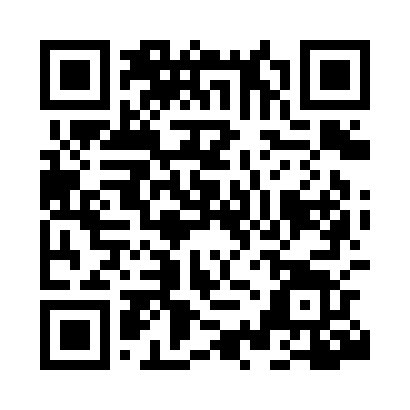 Prayer times for Renmark, AustraliaWed 1 May 2024 - Fri 31 May 2024High Latitude Method: NonePrayer Calculation Method: Muslim World LeagueAsar Calculation Method: ShafiPrayer times provided by https://www.salahtimes.comDateDayFajrSunriseDhuhrAsrMaghribIsha1Wed5:176:4212:043:035:266:462Thu5:186:4312:043:035:256:453Fri5:186:4412:043:025:246:444Sat5:196:4512:043:015:236:435Sun5:206:4512:043:005:226:426Mon5:206:4612:043:005:216:427Tue5:216:4712:042:595:206:418Wed5:226:4812:042:585:196:409Thu5:226:4812:042:575:186:3910Fri5:236:4912:032:575:176:3911Sat5:246:5012:032:565:176:3812Sun5:246:5112:032:555:166:3713Mon5:256:5112:032:555:156:3714Tue5:256:5212:032:545:146:3615Wed5:266:5312:032:545:146:3616Thu5:276:5412:032:535:136:3517Fri5:276:5412:032:535:126:3418Sat5:286:5512:042:525:126:3419Sun5:286:5612:042:525:116:3320Mon5:296:5612:042:515:106:3321Tue5:306:5712:042:515:106:3322Wed5:306:5812:042:505:096:3223Thu5:316:5912:042:505:096:3224Fri5:316:5912:042:495:086:3125Sat5:327:0012:042:495:086:3126Sun5:327:0112:042:495:076:3127Mon5:337:0112:042:485:076:3028Tue5:337:0212:042:485:076:3029Wed5:347:0212:052:485:066:3030Thu5:357:0312:052:475:066:3031Fri5:357:0412:052:475:066:29